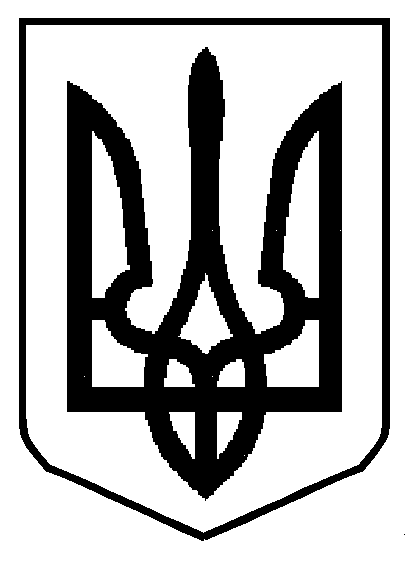 НАРОДНИЙ ДЕПУТАТ УКРАЇНИУкраїна, 01008, м. Київ, вул. Грушевського, 5Верховна Рада УкраїниВідповідно до статті 93 Конституції України, статті 12 Закону України «Про статус народного депутата України» та статті 89 Регламенту Верховної Ради України в порядку законодавчої ініціативи вносимо на розгляд Верховної Ради України проект Закону України про Уповноваженого з медичних питань.Доповідати проект Закону України на пленарному засіданні Верховної Ради України буде народний депутат України Василевська-Смаглюк Ольга Михайлівна.Додатки:Текст законопроекту на 9 арк.;Пояснювальна записка на 3 арк.;Проект постанови на 1 арк.;Тексти зазначених документів в електронній формі.Народні депутати України				